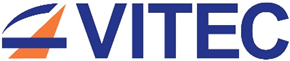 PRESS RELEASEVisit VITEC at NAB 2024 – Booth SL2064VITEC Unveils the Diamond C10 Managed Chassis: A Powerful and Streamlined IPTV Head-End SolutionVITEC, a market-leading provider of IPTV, video streaming and digital signage solutions, has today announced the launch of the Diamond C10 Managed Chassis, a high-performance modular frame designed to simplify and streamline digital IPTV head-end deployments. To achieve this, the C10 uses a highly efficient integrated controller card that serves as a single point of interaction with a network while managing all hardware modules in the system. This next-generation solution empowers broadcasters and IPTV operators to efficiently encode and stream a high volume of channels, while offering centralized management and functionality and exceptional reliability.The integrated controller card which lies at the heart of the Diamond C10, acts as the central hub for network interaction and hardware management of the system. This innovative solution fosters unparalleled performance and operational stability for continuous content delivery, making the Diamond C10 ideal for mission-critical broadcast applications. The Diamond C10 caters the needs of VITEC's Modular System customers and offers a future-proof platform that builds on the trusted OG card product line up. The Diamond C10 prioritizes operational excellence. The platform features adaptive cooling to optimize temperature control and guarantee uninterrupted operation. Even during maintenance or upgrades, the hot-swappable design ensures minimal downtime, maximizing efficiency and minimizing disruption.Key benefits of the VITEC Diamond C10 Managed Chassis include:Modular design for effortless customization and scalabilityCentralized management for simplified IP stream controlEnhanced reliability with redundant power supplies and adaptive coolingHot-swappable cards for minimal downtime during maintenanceFuture-proof platform built upon VITEC's established OG card product line upAvailabilityThe Diamond C10 can be seen in action on Booth SL2064 at the NAB Show 2024, 13-17 April, Las Vegas Convention Center. 